بنام داناى توانا يا أمتي كتاب إلهي من غير ستر وحجاب...حضرت بهاءاللهاصلی فارسی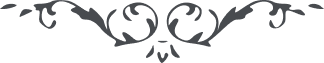 من آثار حضرة بهاءالله – لئالئ الحكمة، المجلد 3، لوح رقم (225)بنام دانای توانايا أَمَتِيْ كتاب الهی من غير سِتر و حجاب ظاهر و ناطق و اين كتاب اعظم در فرقان بامّ الكتاب مذكور، طوبى از برای نفسيكه آگاه شد و باو تمسّك جست، اين كتاب در جميع احيان عباد را بافق رحمن دعوت ميفرمايد، اينست آن كتابيكه جامع جميع كتب قبل و بعد بوده، يا وَرَقَتِيْ حمد كن مقصود عالمرا كه تو اقبال نمودی بكتاب الهی در ايّاميكه كل از او معرض و غافلند، قسم بآفتاب افق اعلى تو در ربح مبين و ناس در خسران عظيم، اين نعمت را ذكر نما و بثنای مالك اسما مشغول باش، امروز هر نفسی بكلمة الله فائز شد او بِما فِي الْكِتابِ فائز است، اشْكُرِيْ رَبَّكِ بِما ذَكَرَكِ فِي السِّجْنِ الأَعْظَمِ وَتَحَرَّكَ عَلى اسْمِكِ قَلَمُ اللهِ الأَعْلى أَنَّ رَبَّكِ هُوَ الْمُشْفِقُ الْكَرِيْمُ، الْحَمْدُ للهِ الْعَلِيِّ الْعَظِيْمِ، الْبَهآءُ مِنْ لَدُنّا عَلَيْكِ وَعَلى كُلِّ أَمَةٍ سَمِعَتْ وَفازَتْ وَأَجابَتْ وَقالَتْ لَكَ الْحَمْدُ يا إِلهَ مَنْ فِي السَّمواتِ وَالأَرَضِيْنَ.